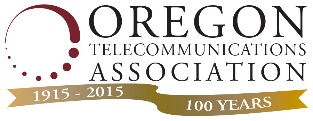 Outside Plant Seminar     April 6-7, 2023Best Western Agate Beach InnNewport, OregonProgram Agenda Day 1Thursday – April 66:45 a.m.			Registration opens7:00 a.m. – 7:55 a.m.		Buffet Breakfast 7:55 a.m. – 8:00 a.m.	Welcome and Announcements  8:00 a.m. – 8:10 a.m.	Vendor Introductions & Door Prizes8:10 a.m. – 9:15 a.m.	Wifi Troubleshooting; What’s Coming Next9:15 a.m. – 9:20 a.m.		Vendor Quick Topic  9:20 a.m. – 9:30 a.m.		Refreshment Break / Visit Exhibits  
 9:30 a.m. – 10:30 a.m.	PON Trouble Shooting 
10:30 a.m. – 10:40 a.m.	Refreshment Break / Visit Exhibits10:40 a.m. – 10:45 a.m.	Door Prizes10:45 a.m. – 12:00 p.m.	811 Updates & Oregon Dig Laws12:00 p.m. – 12:45 p.m.	Buffet Lunch12:45 p.m. – 1:00 p.m.	Visit Exhibits  1:00 p.m. – 2:10 p.m.		Physical Layer Testing 2:10 p.m. – 2:15 p.m.		Refreshment Break 2:15 p.m. – 3:30 p.m.	Wildfire Mitigation & Resiliency 3:30 p.m. – 3:40 p.m.		Refreshment Break / Visit Exhibits3:40 p.m. – 4:45 p.m.		Internal Copper Testing 5:30 p.m. – 6:30 p.m.	Welcome Reception (followed by dinner on your own)  5:45 p.m.	Door prizes  Outside Plant Seminar     April 6-7, 2023Best Western Agate Beach InnNewport, OregonProgram Agenda Day 2Friday – April 77:00 a.m. – 7:55 a.m.		Buffet Breakfast  7:55 a.m. – 8:00 a.m.	Welcome and Announcements 8:00 a.m. – 8:05 a.m.	Door Prizes8:05 a.m. – 8:10 a.m.	Vendor Quick Topic  8:10 a.m. – 9:20 a.m.	Fiber Optic New Tech & Trends 9:20 a.m. – 9:25 a.m.	Vendor Quick Topic  9:25 a.m. – 9:35 a.m.	Refreshment Break/Visit Exhibits9:35 a.m. – 10:45 a.m.	Cascadia Subduction Zone & Emergency Management 10:45 a.m. – 11:00 a.m.	Refreshment Break/Hotel Check-out /Visit Exhibits11:00 a.m. – 11:45 a.m.	Industry Legislative & Regulatory Update 11:45 a.m. – 11:50 a.m.	OSP Employee of the Year Nominations & Recipient11:50 a.m. – 12:00 p.m.	Final Announcements and Grand Prize